 PONEDJELJAK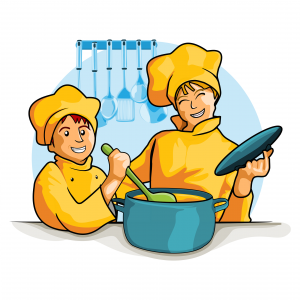                                                                                                                                                                                                                                                                                                                                                                          DORUČAK:  SLANCI, JOGURT, JABUKE                    RUČAK:  PILEĆI RIŽOTO, ZELENA SALATA                          UŽINA:   KOLAČ OD ČOKOLADE                                                                                  UTORAK                        DORUČAK:  PECIVO, DIMLJENA ŠUNKA, SIR, SOK                                RUČAK: JUNEĆI SAFT, REZANCI ŠIROKI, CIKLA SALATA                                                                                                                                                                                                                                                                                                                                                                                                    UŽINA:  MILCH ŠNITE   SRIJEDA                                              DORUČAK:  KRUH, MASLAC, MED, MLIJEKO                      RUČAK:  PUREĆI PANIRANI HAMBURGER S DODACIMA (POVRĆEM)                                                                               UŽINA:  ŠTRUKLI OD SIRA                                     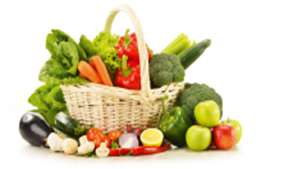    ČETVRTAK DORUČAK:  PECIVO OD MAKA, ČOKOLADNO MLIJEKO,                                                                     BANANA                                                            RUČAK:    MUSAKA, KISELI KRASTAVCI SALATA                                                                                UŽINA:   PIZZETE   PETAK                                                                                     DORUČAK:  PUTER ŠTANGICA, KEFIR                     RUČAK:    SRDELICE, KRUMPIR SALATA                                         UŽINA:   KIFLICE OD MARMELADE